Lesson 12: TangentLet’s learn more about tangent.12.1: Notice and Wonder: An Unusual FunctionWhat do you notice? What do you wonder?12.2: A Tangent RatioComplete the table. For each positive angle in the table, add the corresponding point and the segment between it and the origin to the unit circle.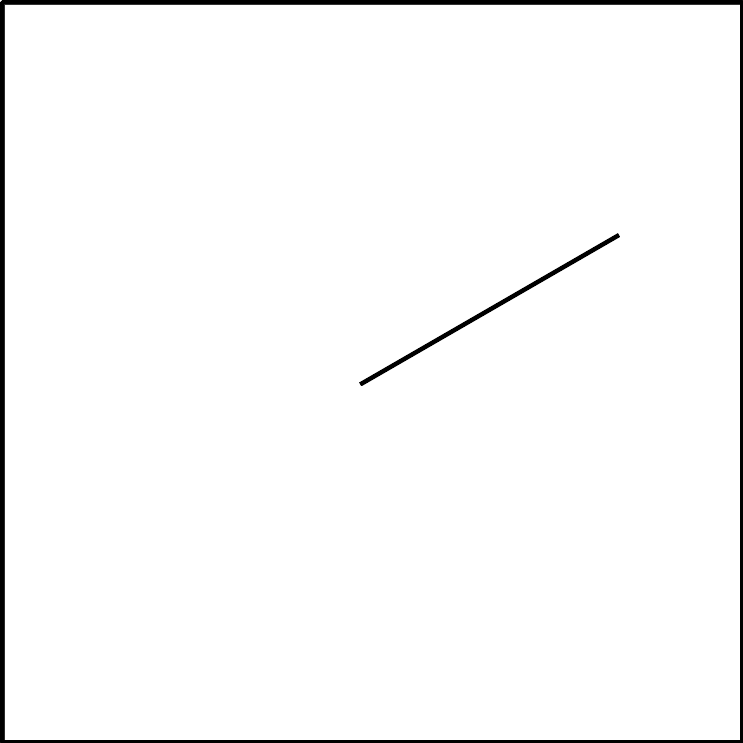 How are the values of  like the values of  and ? How are they different?Are you ready for more?Where does the line  intersect the line that passes through the origin and the point corresponding to the angle ?Where does the line  intersect the line that passes through the origin and the point corresponding to the angle ?Where do you think the name “tangent” of an angle comes from?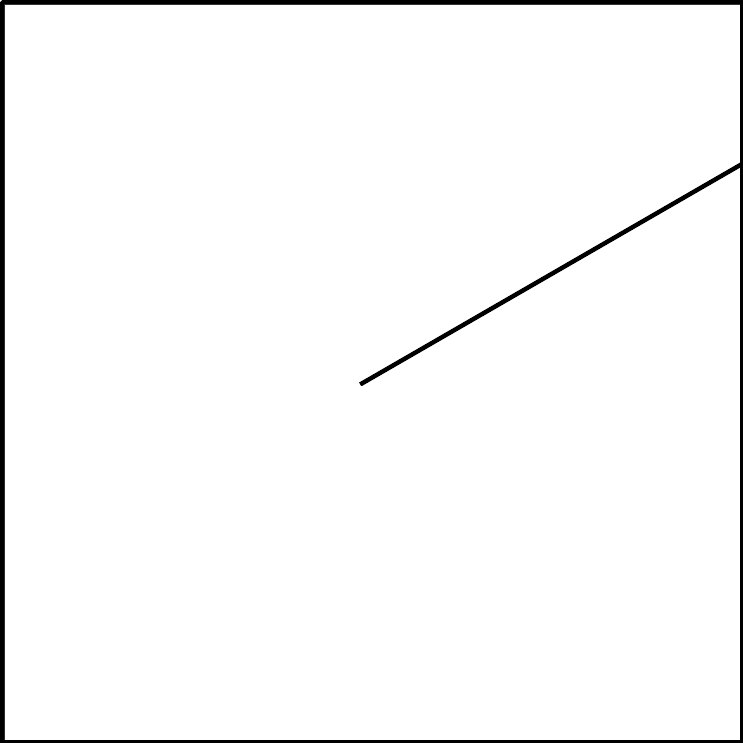 12.3: The Tangent FunctionBefore we graph , let’s figure out some things that must be true.Explain why the graph of  has a vertical asymptote at .Does the graph of  have other vertical asymptotes? Explain how you know.For which values of  is  zero? For which values of  is  one? Explain how you know.Is the graph of  periodic? Explain how you know.Lesson 12 SummaryThe tangent of an angle , , is the quotient of the sine and cosine: . Here is a graph of .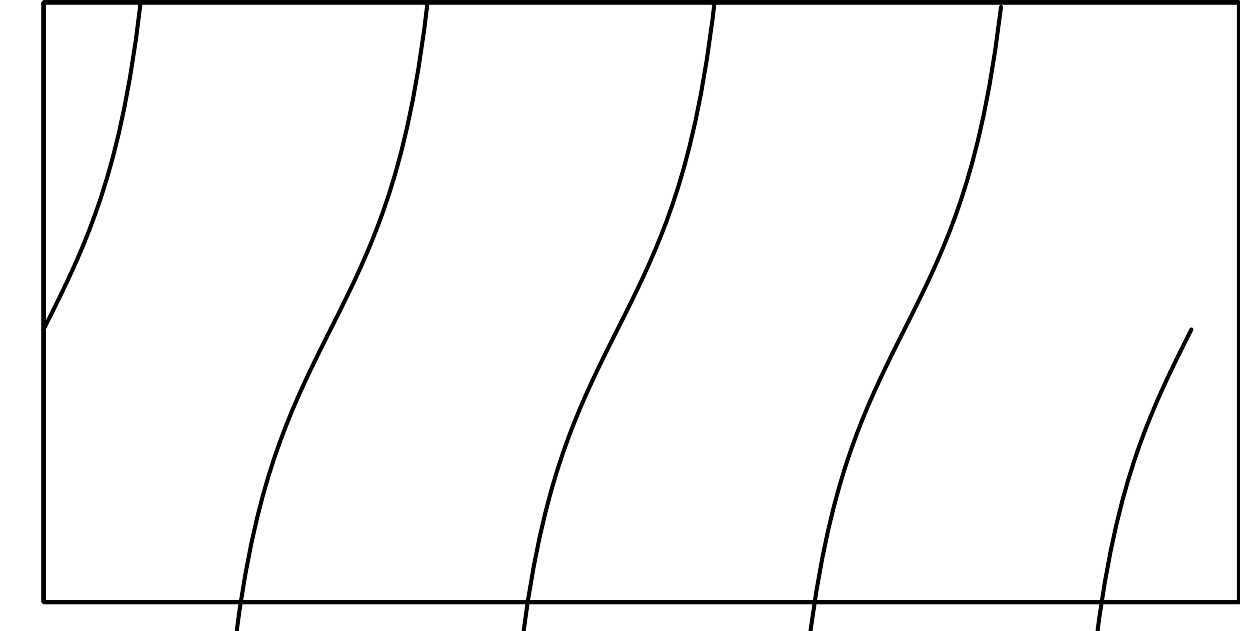 We can see from the graph that  when  is . This makes sense because the sine is 0 for these values of . Since sine and cosine are never 0 at the same , we can say that tangent has a value of 0 whenever sine has a value of 0.We can also see the asymptotes of tangent . Let’s look more closely at what happens when . We have  and . This means , which is not defined. Whenever , the tangent is not defined and has a vertical asymptote.Like the sine and cosine functions, the tangent function is periodic. This makes sense because it is defined using sine and cosine. The period of tangent is only  while the period of sine and cosine is .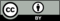 © CC BY 2019 by Illustrative Mathematics®0-10.5-0.870.87-0.50100.870.50.50.87010-10.5-0.870.87-0.50100.870.50.50.8701